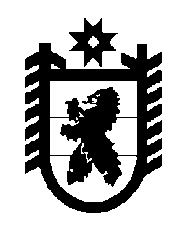 Российская Федерация Республика Карелия    УКАЗГЛАВЫ РЕСПУБЛИКИ КАРЕЛИЯО Морозове А.Н.В соответствии с пунктом 10 статьи 51 Конституции Республики Карелия освободить 31 марта 2019 года Морозова Александра Николаевича от должности члена Правительства Республики Карелия – Министра образования Республики Карелия.          Глава Республики Карелия                                                              А.О. Парфенчиковг. Петрозаводск29 марта 2019 года№ 22